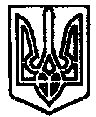       УКРАЇНА	                        ПОЧАЇВСЬКА  МІСЬКА  РАДА                                 ВОСЬМЕ  СКЛИКАННЯТРИНАДЦЯТА СЕСІЯ РІШЕННЯВід «     » грудня 2021 року						№ПРОЕКТПро співфінансування міської програми розвитку та фінансової підтримки комунального некомерційного підприємства «Кременецька опорна лікарня» Кременецької міської ради на 2021-2023 рокиЗ метою забезпечення виконання  повноважень у сфері оборонної та мобілізаційної роботи, враховуючи лист Кременецької міської ради №1824/02-25 від 05.11.2021 року, керуючись ст. 89, 101 Бюджетного кодексу України, Почаївська міська радаВИРІШИЛА:Співфінансувати Міську програму розвитку та фінансової підтримки комунального некомерційного підприємства «Кременецька опорна лікарня» Кременецької міської ради на 2021-2023 роки, затвердженої рішенням Кременецької міської ради № ____ від Передати з Почаївського міського бюджету до Кременецького міського бюджету як іншу субвенцію у вигляді міжбюджетного трансферту кошти в сумі 100,00 тис. ( сто тисяч ) грн для співфінансування міської програму розвитку та фінансової підтримки комунального некомерційного підприємства «Кременецька опорна лікарня» Кременецької міської ради на 2021-2023 роки на 2021 рік.Затвердити текст договору про передачу та прийняття іншої субвенції з Почаївського міського бюджету до Кременецького міського бюджету згідно з додатком 1.4. Доручити міському голові Бойку В.С. підписати договір  про передачу та прийняття видатків іншої субвенції з Почаївського міського бюджету до  Кременецького міського бюджету.5. Контроль за виконанням даного рішення покласти на постійну комісію з питань фінансів, бюджету, планування соціально-економічного розвитку, інвестицій та міжнародного співробітництва.Чубик А.В.Додаток 1 до рішення міської радивід «  » грудня 2021 рокуДОГОВІРпро передачу іншої субвенції з Почаївського міського бюджету до Кременецького міського бюджетуЦей договір укладено з метою виконання та фінансування заходів передбачених Міською Програмою розвитку та фінансової підтримки комунального некомерційного підприємства «Кременецька опорна лікарня» Кременецької міської ради на 2021-2023 роки, затвердженої рішенням Кременецької міської ради № ____ від, Договір укладено відповідно до вимог статей 93, 101 Бюджетного кодексу України.І. СТОРОНИ ДОГОВОРУ1.1. Сторонами договору є Кременецька міська рада в особі голови міської ради Андрія Смаглюка та Почаївська міська рада в особі Почаївського міського голови Василя Бойка, які діють на підставі Закону України "Про місцеве самоврядування в Україні".II. ПРЕДМЕТ ДОГОВОРУ2.1. Предметом договору є передача до Кременецького міського бюджету коштів в сумі 100,00 тис. ( сто тисяч ) грн на співфінансування Міської програми розвитку та фінансової підтримки комунального некомерційного підприємства «Кременецька опорна лікарня» Кременецької міської ради на 2021-2023 роки, затвердженої рішенням Кременецької міської ради №____Ш. ПОРЯДОК ПЕРЕДАЧІ ТА ВИКОРИСТАННЯ ВИДАТКІВ3.1. Передача видатків здійснюється шляхом затвердження у видатках місцевого бюджету Почаївської міської ради у 2021 році іншої субвенції з Почаївського міського бюджету до Кременецького міського бюджету. 3.2. Одержувач коштів, зобов’язується спрямувати кошти передбачені даним договором на фінансування заходів програми пов’язаних з утриманням призовної комісії та військово-лікарської комісії.IV. ВІДПОВІДАЛЬНІСТЬ СТОРІН4.1. Цей договір укладений в двох автентичних примірниках українською мовою (по одному кожній із сторін ). 4.2. Сторони несуть відповідальність за невиконання або неналежне виконання умов цього договору в порядку, передбаченому чинним законодавством України.V. СТРОКИ ДІЇ ДОГОВОРУ, ПОРЯДОК ВНЕСЕННЯ ЗМІН ТА ДОПОВНЕНЬ5.1. Цей договір вступає в силу з моменту його підписання і діє до 31 грудня 2021 року включно.5.2. Зміни та доповнення до цього договору вносяться за письмовою згодою сторін на підставі додаткової угоди.VI. РЕКВІЗИТИ СТОРІН47025 м. Почаїв					47003, м. Тернопільвул. Возз’єднання,16				вул. Шевченка. 56Почаївська міська рада				Кременецька міська радаПочаївський міський голова		Голова Кременецької міської ради____________Василь Бойко			___________Андрій СмаглюкСекретар міської ради				С.М. Мамчур